	President:	Recommends giving flag teams money for end of the year parties. Board agrees.	Vice President:	South Hills League updates:  1. Asks for coaches to upload film on time 2  Reminder: termites have a running game clock 3. Reminder: coaches not to argue on the fields during games. 4. 6th Grade Superbowl is 11/13. Teams can order new jerseys for game if they wish. Board decided to wear SF game jerseys.	Treasurer:	One family has not paid registration or lottery ticket fee. Treasurer to email president with family name and he will contact family. -Should middle school athletes be able to purchase jackets. Board decided no, but recommend next year's board consider moving from 5 year jackets to 4 year jackets since the association doesn't include 7th grade. -Balance $39,000. So far outstanding bills include lights, paramedics. 	Secretary:	Youth Night: What time should players report? What time do Announcements start? Who are rosters sent to for announcing?: Youth night is 9/24. Game starts at 7pm. Vice president will find out want time players are to report and who should receive rosters. Sign Up Genius is set up for volunteers.  Who is going to keep track of the number of volunteer slots per family?  Secretary cannot take on that task.Yearbook process is underway. Small group will be needed to divide the tasks of communicating all content with Chroma Graphics (me), ordering books (me), selling ads and shout outs (?), and ensuring all payments are received (?).: Treasurer will be responsible for yearbook payments. Fundraising will help with advertisements.End of year gifts have been ordered.Presidents recommends email be sent to association to remind families of volunteer requirements. If requirements are not met, their volunteer check will be cashed. 	League Representatives K-6:	No update.	Football Director:	President states head coaches will now be in charge of field set-up.  Set up volunteers are there to do the work 1 hour prior to first game. 	Fundraising Coordinator:	Sign fundraiser complete. Made $747.00Spirit wear sale complete. Will email Century sports for update on deliver Lottery tickets handed out to all tackle families for October drawings. 9/25 will be Colussy Chevrolet check presentation at games. 	Registration and Rosters:…	Concessions:	…	Webmaster:	No updates   								Other:Member of the association spoke up regarding a series of personal complaints including field set up procedures, quality of coaching shirts, lack of warm up outfits for our players, game locations, comparing our program to that of surrounding communities, as well as how the association budgets money conservatively, etc. Email will be sent to association to reiterate how to handle personal issues/conflicts and to encourage members to attend board meetings and/or join the board to understand how the board operates and manages the program.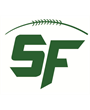 South Fayette Township Youth Football Association Sunday, September 12, 2021						Association Meeting MinutesMike Ludwig (President), Eric Makar (Vice President), Candace Ankrum (Treasurer), Barbara Earley (Secretary), Bruce Bostian (League Representative), Neil Loebig (League Representative), Gregg Earley (Football Director), Jennifer Bostian (Fundraising Coordinator), Jenn Ludwig (Webmaster), Robert Julius (Registration and Rosters), April McShane (Concessions)Mike Ludwig (President), Eric Makar (Vice President), Candace Ankrum (Treasurer), Barbara Earley (Secretary), Bruce Bostian (League Representative), Neil Loebig (League Representative), Gregg Earley (Football Director), Jennifer Bostian (Fundraising Coordinator), Jenn Ludwig (Webmaster), Robert Julius (Registration and Rosters), April McShane (Concessions)